GUÍA DE ARTES VISUALESSEGUIMIENTO DE APRENDIZAJE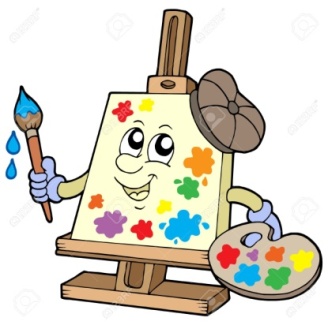 Actividad:Paso 1: Observa la presentación de power point con la explicación del contenido.Paso 2: Elige una de las imágenes presentadas.Paso 3: En una hoja de block coloca el siguiente título de tu elección, en el centro de la hoja.Paso 4: Luego realiza el dibujo seleccionado.Paso 5: Pinta el dibujo realizado demostrando manejo de estos tres materiales, lápices de colores, témpera y lápices scripto.Paso 6: Una vez que hayas terminado y pintado el dibujo, escribe tu nombre y curso en la parte inferior derecha de la hoja.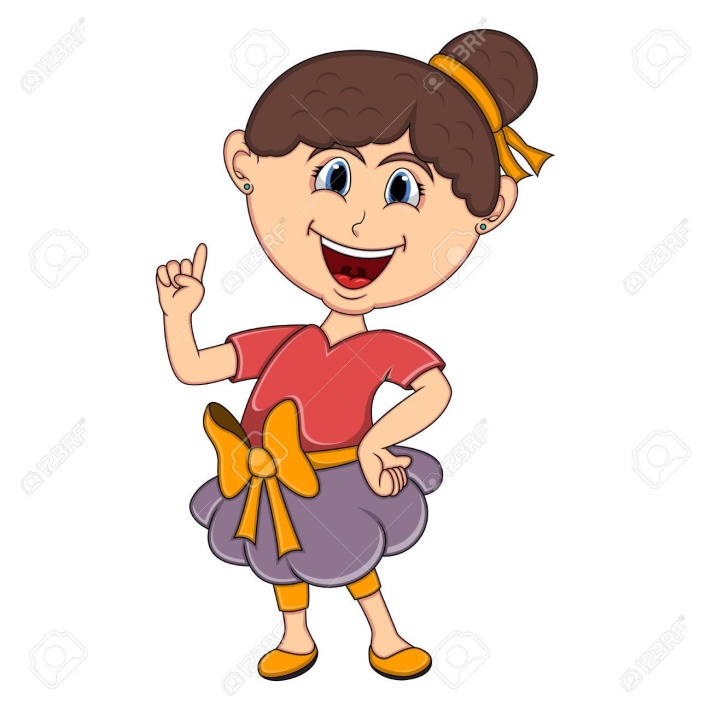 Pauta para revisión del dibujoNombre:Curso: 4°A   Fecha: semana N° 24¿QUÉ APRENDEREMOS?¿QUÉ APRENDEREMOS?¿QUÉ APRENDEREMOS?Objetivo (s): OA3 Objetivo (s): OA3 Objetivo (s): OA3 Contenidos: Pinturas de la NaturalezaContenidos: Pinturas de la NaturalezaContenidos: Pinturas de la NaturalezaObjetivo de la semana: Crear esculturas y pinturas con temas relacionados con la naturaleza, el paisaje chileno, fenómenos de la naturaleza, realizando bocetos a mano alzada y utilizando diversos materiales.Objetivo de la semana: Crear esculturas y pinturas con temas relacionados con la naturaleza, el paisaje chileno, fenómenos de la naturaleza, realizando bocetos a mano alzada y utilizando diversos materiales.Objetivo de la semana: Crear esculturas y pinturas con temas relacionados con la naturaleza, el paisaje chileno, fenómenos de la naturaleza, realizando bocetos a mano alzada y utilizando diversos materiales.Habilidad: CrearHabilidad: CrearHabilidad: CrearNombre:Nombre:Nombre:Nombre:Curso Curso Fecha:Fecha:Asignatura:Puntaje Total: Puntaje Total: Puntaje Obtenido:Criterios3 puntos2puntos1 punto0 puntoPuntajeIncorpora elementos del paisaje naturaleza, tales como: relieve, agua, clima, suelo, minerales, flora y fauna según imagen seleccionadaIncorpora tres o más elementos Incorpora dos elementos Incorpora un elemento No incorpora elementos Incorpora región y lugar de Chile al cual corresponde paisaje seleccionadoIncorpora los dos elementos Incorpora un elemento No incorpora elementos Aplica colores primarios y secundarios acorde al paisaje seleccionadoAplica los dos tipos de coloresAplica solo un tipo de colorNo aplica coloresUtiliza los tres materiales solicitados, lápices de colores, lápices scripto, témperas. Utiliza los tres materialesUtiliza 2 materialesUtiliza 1 materialNo utiliza los materiales indicados. Incorpora título relacionado con el paisaje siguiendo las instrucciones dadas.Incorpora los dos elementosIncorpora 1 elemento No escribe TítuloEn la elaboración del trabajo se distingue: orden (limpio) y rigurosidad (realiza con cuidado, bien pintado y terminado)Incorpora dos elementos Incorpora un elemento No incorpora elementos PuntualidadEntrega en la fecha indicada en el trabajoEntrega un día después de la fecha indicadaEntrega 2 o más días después de la fecha indicadaNo entrega trabajoPuntaje Obtenido:Puntaje Obtenido:Puntaje Obtenido:Puntaje Obtenido:Puntaje Obtenido: